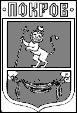 РАСПОРЯЖЕНИЕГлавы Администрации города ПокровПетушинского района Владимирской области10.09.2021										№ 191О запрещении парковки автомашин вблизи избирательных участков в период проведения выборов депутатов Государственной думы Федерального собрания Российской Федерации VIII созываВ целях предотвращения чрезвычайных ситуаций на территории муниципального образования «Город Покров» в день проведения выборов депутатов Государственной думы Федерального собрания Российской Федерации VIII созыва, которые должны состояться в период 17—19 сентября с завершением в единый день голосования 19 сентября 2021 года,1. Запретить парковку автомашин, за исключением автомашин работающих на избирательном участке, вблизи избирательных участков в период проведения выборов депутатов Государственной думы Федерального собрания Российской Федерации VIII созыва, с 17 по 19 сентября 2021 года.2. Рекомендовать начальнику ОМВД России по Петушинскому району Д.М. Кашицину, начальнику ОГИБДД ОМВД России по Петушинскому району С.В. Селезнёву обеспечить контроль за парковкой автомашин вблизи избирательных участков.3. Настоящее распоряжение подлежит размещению на официальном сайте муниципального образования «Город Покров» www.pokrovcity.ru.4. Контроль за выполнением настоящего распоряжения оставляю за собой.Глава администрации								О.В. Котров